Алгоритмизация и программированиеАлгоритмы, виды алгоритмов, описание алгоритмов. Формальное исполнение алгоритмовТермин «алгоритм», впервые употребленный в современном значении Лейбницем (1646–1716), является латинизированной формой имени великого персидского математика Мухаммеда бен Муссы аль-Хорезми (ок. 783 – ок. 850). Его книга «Об индийском счете» в XII в. была переведена на латинский язык и пользовалась широкой популярностью не одно столетие. Имя автора европейцы произносили как Алгоритми (Algorithmi), и со временем так стали называть в Европе всю систему десятичной арифметики.Научное определение алгоритма дал А. Чёрч в 1930 году. В наше время понятие алгоритма является одним из основополагающих понятий вычислительной математики и информатики.Алгоритм — это точное и полное описание последовательности действий над заданными объектами, позволяющее получить конечный результат.Можно сказать, что алгоритм решения какой-либо задачи — это последовательность шагов реализации (или нахождения) этого решения, а процесс построения алгоритма (алгоритмизация) — разложение задачи на элементарные действия или операции.Область математики, известная как теория алгоритмов, посвящена исследованию свойств, способов записи, области применения различных алгоритмов, а также созданию новых алгоритмов. Теория алгоритмов находит широкое применение в различных областях деятельности человека — в технике, производстве, медицине, образовании и т. д. Появление компьютера позволило решать чрезвычайно сложные, трудоемкие задачи.Определение алгоритма для применения в области информатики нуждается в некотором уточнении. Во-первых, решение задач в информатике всегда связано с преобразованием информации, а значит, исходными данными и результатом работы алгоритма должна быть информация. Это может быть представлено в виде схемы.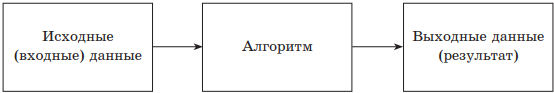 Во-вторых, алгоритмы в информатике предназначены для реализации в виде компьютерных программ или для создания некоторой компьютерной технологии. Для выполнения алгоритма требуется конечный объем оперативной памяти и конечное время.Основные требования, предъявляемые к алгоритмам:Дискретность (прерывность): алгоритм должен представлять решение задачи в виде последовательности простых (или ранее определенных) этапов (шагов). Каждый шаг алгоритма формулируется в виде инструкций (команд).Определенность (детерминированность; лат. determinate — определенность, точность): шаги (операции) алгоритма должны допускать однозначную трактовку и быть понятными для исполнителя алгоритма. Это свойство указывает на то, что любое действие в алгоритме должно быть строго определено и описано для каждого случая.Массовость: алгоритм должен давать решение не только для конкретного набора значений, а для целого класса задач, который определяется диапазоном возможных исходных данных (область применимости алгоритма). Свойство массовости подразумевает использование переменных в качестве исходных данных алгоритма.Результативность: алгоритм должен давать конкретный результат, т. е. должны быть рассмотрены все возможные ситуации и для каждой из них получен результат. Под результатом может пониматься и сообщение о том, что задача решения не имеет.Конечность: количество шагов алгоритма должно быть конечным.Эффективность: количество шагов и сами шаги алгоритма должны быть такими, чтобы решение могло быть найдено за конечное и, более того, приемлемое время.Для оценки и сравнения алгоритмов существует много критериев. Чаще всего анализ алгоритма (или, как говорят, анализ сложности алгоритма) состоит в оценке временных затрат на решение задачи в зависимости от объема исходных данных. Используются также термины «временная сложность», «трудоемкость» алгоритма. Фактически эта оценка сводится к подсчету количества основных операций в алгоритме, поскольку каждая из них выполняется за заранее известное конечное время. Кроме временной сложности, должна оцениваться также емкостная сложность, т. е. увеличение затрат памяти в зависимости от размера исходных данных. Оценка сложности дает количественный критерий для сравнения алгоритмов, предназначенных для решения одной и той же задачи. Оптимальным (наилучшим) считается алгоритм, который невозможно значительно улучшить в плане временных и емкостных затрат.Анализом сложности алгоритмов, исследованием классов задач, решаемых с помощью алгоритмов той или иной сложности, и многими другими теоретическими вопросами занимается специальная область информатики.Алгоритмы можно представлять как некоторые структуры, состоящие из отдельных базовых элементов.Логическая структура любого алгоритма может быть представлена комбинацией трех базовых структур:следование — образуется из последовательности действий, следующих одно за другим;ветвление (развилка) — обеспечивает в зависимости от результатов проверки условия (ДА или НЕТ) выбор одного из альтернативных путей алгоритма;цикл — обеспечивает многократное выполнение некоторой совокупности действий, которая называется телом цикла.Для описания алгоритмов наиболее распространены следующие методы (языки):Обычный язык. Изложение алгоритма ведется на обычном языке с разделением на последовательные шаги.Блок-схемы. Графическое изображение алгоритма с помощью специальных значков-блоков.Формальные алгоритмические языки (языки программирования). При записи алгоритмов используют строго определенный набор символов и составленных из них специальных зарезервированных слов. Имеют строгие правила построения языковых конструкций.Псевдокод. Синтез алгоритмического и обычного языков. Элементы некоторого базового алгоритмического языка используются для строгой записи базовых структур алгоритма.Словесный способ (запись на обычном языке) не имеет широкого распространения, т. к. таких описаний есть ряд недостатков:строго не формализуемы;достаточно многословны;могут допускать неоднозначность толкования отдельных предписаний;сложные задачи с анализом условий, с повторяющимися действиями трудно представляются в словесной или словесно-формульной форме.Графический способ представления информации является более наглядным и компактным по сравнению со словесным способом. При графическом представлении алгоритм изображается в виде последовательности связанных между собой функциональных блоков, каждый из которых соответствует выполнению одного или нескольких действий. Такое графическое представление алгоритма называется блок-схемой. Определенному типу действия (ввод/вывод данных, проверка условия, вычисление выражения, начало и конец алгоритма и т. п.) соответствует определенная геометрическая фигура — блочный символ. Блоки соединяются между собой линиями переходов, которые определяют очередность выполнения действий.При составлении блок-схемы необходимо проверять выполнение следующих условий:из каждого прямоугольника и параллелограмма (кроме конца алгоритма) должна выходить только одна стрелка;в каждый прямоугольник и параллелограмм (кроме начала алгоритма) должна входить хотя бы одна стрелка;в каждый ромб должна входить хотя бы одна стрелка, а выходить из него — две стрелки, помеченные словами «ДА» и «НЕТ».Псевдокод занимает промежуточное положение между естественным языком и языками программирования. В псевдокоде не приняты строгие синтаксические правила для записи команд, что отличает формальные языки программирования. Однако в псевдокоде есть некоторые конструкции, которые присущи формальным языкам, что облегчает переход от записи алгоритма на псевдокоде к записи алгоритма на языке программирования. Псевдокоды бывают разные. Рассмотрим учебный (школьный) алгоритмический язык АЯ.Алфавит учебного алгоритмического языка является открытым. В него могут быть введены любые понятные всем символы: русские и латинские буквы, знаки математических операций, знаки отношений, специальные знаки и т. д. Кроме алфавита, в алгоритмической нотации определяются служебные слова, которые являются неделимыми. Служебные слова обычно выделяются жирным шрифтом или подчеркиванием. К служебным словам относятся:Общий вид записи алгоритма на псевдокоде:алг — название алгоритма (аргументы и результаты)дано — условие применимости алгоритманадо — цель выполнения алгоритманач — описание промежуточных величинпоследовательность команд (тело алгоритма)конЧасть алгоритма от слова алг до слова нач называется заголовком, а часть, заключенная между словами нач и кон, — телом алгоритма (исполняемой частью алгоритма).В предложении алг после названия алгоритма в круглых скобках указываются характеристики (арг, рез) и тип значения (цел, вещ, сим, лит или лог) всех входных (аргументы) и выходных (результаты) переменных. При описании массивов (таблиц) используется служебное слово таб, дополненное именем массива и граничными парами по каждому индексу элементов массива.Команды учебного языка:1. Оператор присваивания, который обозначается «:=» и служит для вычисления выражений, стоящих справа, и присваивания их значений переменным, указанным в левой части. Например, если переменная а имела значение 5, то после выполнения оператора присваивания а:= а + 1, значение переменной а изменится на 6.2. Операторы ввода/вывода:ввод (список имен переменных)вывод (список вывода)Список вывода может содержать комментарии, которые заключаются в кавычки.3. Оператор ветвления (с использованием команды если...то… иначе…всё; выбор);4. Операторы цикла (с использованием команд для, пока, до).Запись алгоритма на псевдокоде: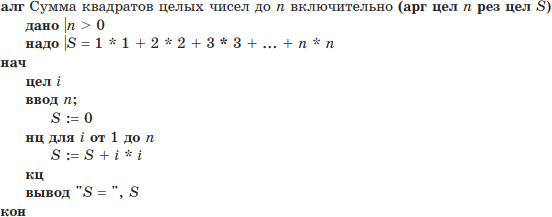 Здесь в предложениях дано и надо после знака «|» записаны комментарии. Комментарии можно помещать в конце любой строки, они существенно облегчают понимание алгоритма.При записи алгоритма в словесной форме, в виде блок-схемы или на псевдокоде допускается произвольное изображение команд. Вместе с тем такая запись позволяет понять человеку суть дела и исполнить алгоритм. Однако алгоритм, предназначенный для исполнения на компьютере, должен быть записан на строго формализованном языке. Такой язык называется языком программирования, а запись алгоритма на этом языке — компьютерной программой.Для решения одной и той же задачи можно предложить несколько алгоритмов. Алгоритмы составляются с ориентацией на определенного исполнителя алгоритма. У каждого исполнителя имеется свой конечный набор команд, которые для него понятны и исполняемы. Этот набор называется системой команд исполнителя. Пользуясь системой команд, исполнитель может выполнить алгоритм формально, не вникая в содержание поставленной задачи. От исполнителя требуется только строгое выполнение последовательности действий, предусмотренной алгоритмом. Таким образом, в общем случае алгоритм претерпевает изменения по стадиям:первая стадия — алгоритм должен быть представлен в форме, понятной человеку, который его разрабатывает;вторая стадия — алгоритм должен быть представлен в форме, понятной исполнителю алгоритма (вторая стадия может отсутствовать, если исполнять алгоритм будет сам разработчик).Вопросы для закрепления 1.Дайте определение понятия Алгоритм;2.Перечислите основные требования к алгоритмам;3.Опишите логическую структуру любого алгоритма;4.Как осуществляется написание алгоритмов на алгоритмическом языке (на языке программирования);5.Перечислите недостатки словесного способа представления алгоритмов;6. Выполнение каких условий следует проверять при составлении блок-схемы?7. Как называется конечный набор команд исполнителя?8.Перечислите и расшифруйте стадии изменения алгоритма. Название символаГрафическое изображениеКомментарииПуск/Останов (блоки начала и конца алгоритма)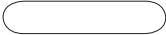 Указание на начало или конец алгоритмаВвод/Вывод данных (блоки ввода, вывода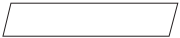 Организация ввода/вывода в общем видеПроцесс (операторные блоки)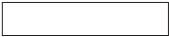 Выполнение вычислительного действия или последовательности действий (можно объединять в один блок), которые изменяют значение, форму представления или размещение данныхУсловие (условный блок)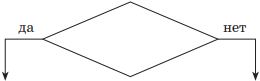 Выбор направления выполнения алгоритма. Если условие, записанное внутри ромба, выполняется, то управление передается по стрелке «да», в противном случае — по стрелке «нет». Таким образом, реализуется процесс изменения последовательности вычислений в зависимости от выполнения условияНачало цикла с параметром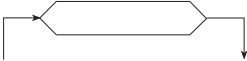 Используется для организации циклических конструкций с известным количеством итераций (повторений) и известным шагом изменения параметра цикла. Внутри блока для параметра цикла указываются через запятую его начальное значение, конечное значение и шаг изменения. Цикл, для которого неизвестно количество повторений, записывается с помощью условного и операторных блоковПредопределенный процесс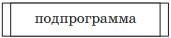 Используется для указания обращений к вспомогательным алгоритмам, существующим автономно в виде некоторых самостоятельных модулей, и для обращения к библиотечным подпрограммамПечать сообщений (документ)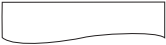 Вывод результатов на печатьалг — заголовок алгоритманц — начало циклазначнач — начало алгоритмакц — конец циклаикон — конец алгоритмаданоилиарг — аргументнадонерез — результатеслидацел — целыйтонетсим — символьныйиначеприлит — литерныйвсёвыборлог — логическийпокаутввещ — вещественныйдлявводтаб — таблицаотвыводдлин — длинадо